+Board of Supervisors:Lynn Montgomery, ChairAlfred Baca, Vice ChairOrlando J. Lucero, Sec’y-TreasurerMarvin Mendelow, SupervisorKathleen Groody, SupervisorAssociate Supervisors:Patricia BoltonMary Catherine Baca, WebmasterStaff:  Carolyn KennedyDistrict ManagerCooperators:NRCS – USDAJill MumfordActing District ConservationistNMDAJim WanstallSoil & Water Conservation SpecialistCoronado Soil & Water Conservation DistrictPO Box 69Bernalillo, NM 87004Office: 505-867-2853 or 505-867-9580Email: info@coronadoswcd.org Website: www.coronadoswcd.orgCORONADO SOIL AND WATER CONSERVATION DISTRICTBOARD OF SUPERVISORS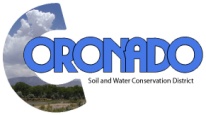 Notice is hereby given that The Coronado Soil and Water Conservation District will hold its regular meeting on the third Thursday of every month at 9:00am at the Sandoval County La Plazuela Transit Facility, 1500 Idalia Rd, Bldg. C, Bernalillo, New Mexico.Open Meeting Agenda–Regular Meeting, December 19, 20191.     Call to Order/Roll Call/Pledge of Allegiance                                                                9:00 am2.     Approval of Agenda3.     Introduction of Guests4.     Bid Award, Las Huertas Community Ditch Reservoir Renovation5.     Cooperator/Guest Reports             Gabriella Coughlin, NRCS             Jim Wanstall, NMDA6.     Approval of Minutes—November 21, 20197.     Financial Report8.     Approval of Bills9.     Correspondence10.    Staff ReportBreak—10 Minutes                     11.     Board Reports (10 Minutes Each)12.    Unfinished Business (Discussion/Action Items)         A.   BOR Basin Study MOA13.    New Business (Discussion/Action Items)         A.    Registrations, NM Water Dialogue, 1/9/20         B.    Open Meetings Act Resolution 2020         C.    Policy on Requested Copies 2020         D.    Comments on NMED Statewide Water Quality Management Plan and Continuing Planning                     Process, due 1/6/20         E.    Letter of Support, GRGWA RCPP Proposal, North Central NM Watershed Restoration Project         F.    Comments on Interim Final Rule, NRCS Conservation Stewardship Program (CSP),                     due 1/13/20         G.    Heathy Soil Program, Education & Outreach Proposal due 1/15/20         H.    Soil & Water Conservation Day Display Board14.   Upcoming Events/Meetings/Due Dates          A.    Sandia Collaborative Meeting, 1/21/20         B.    Soil & Water Conservation Day, NM Legislature, 1/21/20         B.    2nd Quarter Budget Report due 1/31/20Persons with disabilities or that need assistance attending the meeting, please contact 505-867-2853 or 505-867-9580.